Матронюк  Александра  Андреевна Учитель физики  МБОУ  СОШ  №1, г. Архангельск,Архангельская область.                                                                                                                                                                                                                                                                                                                                                                                                                                                                                                                                                                                 8класс.    Контрольная работа по теме:  «Закон Ома. Расчет сопротивления проводников»1вариант(При выполнении расчетов необходимые данные найдите в специальных таблицах) 1.На какое напряжение рассчитана электрическая лампа сопротивлением 480 Ом, если она горит полным накалом при силе тока 0,25 А?                                                                                                                                                            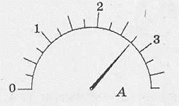 2.По рисунку (см. рис1) определите: шкала  какого прибора изображена на рисунке? Какова цена деления и предел измерения прибора?  Каково показание прибора?                                                                                                                          Рис 1.                                                       3.Определите силу тока, проходящего по стальному проводу длиной 100м,  сечением                           0,5мм2,  при напряжении 68 В. 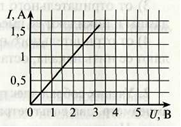 4.Найдите сопротивление алюминиевого провода длиной 2 км,  сечение провода         4 мм2.5.Используя график зависимости силы тока от напряжения на концах проводника, определите сопротивление проводника.     (См. рис. 2)                                    Рис 2.                                                                                                                6.Сила тока в спирали электрокипятильника 4 А. Кипятильник включен в сеть с напряжением 220 В. Какова длина  нихромовой  проволоки,  из которой изготовлена спираль кипятильника,  если ее сечение 0,1мм2 ? 8 класс.     Контрольная работа по теме «Закон Ома. Расчет сопротивления проводников»                                                        2 вариант (При выполнении расчетов необходимые данные найдите в специальных таблицах) 1.При электросварке в дуге при напряжении 30 В сила тока достигает 150 А. Каково сопротивление дуги?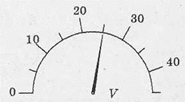 2.По рисунку (см. рис1) определите: шкала какого прибора изображена? Какова цена деления и предел измерения прибора? Каково показание прибора?    Рис 1.                                                                                                                              3.По медному проводнику с поперечным сечением  3,5 мм2 и длиной 14,2 м идет ток силой 2,25 А.  Определите напряжение на концах этого проводника.   4. Найдите сопротивление  медного провода длиной  50 км,  сечение провода   2мм2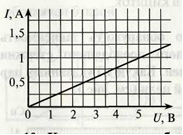 5.Используя график зависимости силы тока от напряжения на концах проводника,                                                        определите сопротивление проводника  (См. рис. 2)                                     Рис 2.                                                                                                                                                                                               6.Сила тока в нагревательном элементе электрического чайника равна 4 А при напряжении  120 В. Найдите удельное сопротивление материала,  из которого сделана обмотка, если на изготовление нагревателя пошло 18 м провода сечением 0,24 мм2.                                                                                   Литература Кирик  Л. А.    Самостоятельные и контрольные работы по физике.  Разноуровневые дидактические материалы.8 класс. – М. :Илекса,  Харьков: Гимназия, 1999. -128с.:ил.       Матронюк  Александра  Андреевна Учитель физики МБОУ  СОШ  №1, г. Архангельск,Архангельская область Ответы  к  Контрольной  работе  по теме «Закон Ома. Расчет сопротивления проводников».                                                                                                                            Оценивание работыВ тексте контрольной работы задачи  №3  и № 6 из 1 варианта,  задачи  №3  и № 6 из 2 варианта относятся к достаточному уровню,  согласно пояснениям,  приведенным  автором   Кирик  Л. А   в сборнике  «Самостоятельные и контрольные работы по физике.» Поэтому, на оценку «5» эти задачи должны быть решены без недочетов.                                                                                  Литература1.	 Кирик  Л. А.    Самостоятельные и контрольные работы по физике.  Разноуровневые дидактические материалы.8 класс. – М. :Илекса,  Харьков: Гимназия, 1999. -128с.:ил.       № заданияОтветы:    1вариант                               Оценивание работы                                Оценивание работы № заданияОтветы:    1вариантКоличество баллов за заданиеОценка1U =JR =120 В1бВся работа-10 баллов «5»-  за  10 - 9,5 б«4»-  за  8 - 9 б«3»-  за  5 - 7,5 б«2»-   менее 5 баллов2Изображена шкала амперметра Цена деления - 0,25АПредел измерения -3,75АПоказания прибора –2,75А0,5                     0,50,50,5   ИТОГ – 2 баллаВся работа-10 баллов «5»-  за  10 - 9,5 б«4»-  за  8 - 9 б«3»-  за  5 - 7,5 б«2»-   менее 5 баллов3Если удельное сопротивление стали  0,12  Ом •мм2 /м, то  R= 0,24 Ом. Сила тока J = 2,83 А.1+1=2бВся работа-10 баллов «5»-  за  10 - 9,5 б«4»-  за  8 - 9 б«3»-  за  5 - 7,5 б«2»-   менее 5 баллов4R=  14 Ом 1бВся работа-10 баллов «5»-  за  10 - 9,5 б«4»-  за  8 - 9 б«3»-  за  5 - 7,5 б«2»-   менее 5 баллов5R =2 Ом1бВся работа-10 баллов «5»-  за  10 - 9,5 б«4»-  за  8 - 9 б«3»-  за  5 - 7,5 б«2»-   менее 5 баллов6 R = 55 Ом, длина   проволоки l = 5м3б            ИТОГО-10бВся работа-10 баллов «5»-  за  10 - 9,5 б«4»-  за  8 - 9 б«3»-  за  5 - 7,5 б«2»-   менее 5 баллов№ задания    Ответы:  2вариант                       Оценивание работы                       Оценивание работы№ задания    Ответы:  2вариантКоличество баллов за заданиеОценка1R =0,2  Ом1бВся работа-10 баллов«5»-  за  10 б«4»-  за  8 – 9,5 б«3»-  за  5 - 7,5 б«2»-   менее 5 баллов2Изображена шкала вольтметраЦена деления – 5ВПредел измерения – 45ВПоказания прибора –25В0,5                     0,50,50,5   ИТОГ – 2 баллаВся работа-10 баллов«5»-  за  10 б«4»-  за  8 – 9,5 б«3»-  за  5 - 7,5 б«2»-   менее 5 баллов3Если удельное сопротивление меди   0,017  Ом •мм2 /м, то  R= 6,9 Ом.  Напряжение  U =15,5 В1+1=2бВся работа-10 баллов«5»-  за  10 б«4»-  за  8 – 9,5 б«3»-  за  5 - 7,5 б«2»-   менее 5 баллов4R=  425 Ом 1бВся работа-10 баллов«5»-  за  10 б«4»-  за  8 – 9,5 б«3»-  за  5 - 7,5 б«2»-   менее 5 баллов5R = 5  Ом1бВся работа-10 баллов«5»-  за  10 б«4»-  за  8 – 9,5 б«3»-  за  5 - 7,5 б«2»-   менее 5 баллов6 R = 30 Ом,  удельное сопротивление              ρ=  0,4 Ом •мм2 /м3б         ИТОГО-10бВся работа-10 баллов«5»-  за  10 б«4»-  за  8 – 9,5 б«3»-  за  5 - 7,5 б«2»-   менее 5 баллов